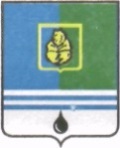 					РЕШЕНИЕДУМЫ ГОРОДА КОГАЛЫМАХанты-Мансийского автономного округа - ЮгрыОт «___»_______________20___г.                                                   №_______ Об одобрении предложений о внесении изменений в муниципальную программу «Содержание объектов городского хозяйства и инженерной инфраструктуры в городе Когалыме»В соответствии со статьей 179 Бюджетного кодекса Российской Федерации, Уставом города Когалым, решением Думы города Когалыма                от 23.04.2015 №537-ГД «О Порядке рассмотрения Думой города Когалыма проектов муниципальных программ и предложений о внесении изменений в муниципальные программы», рассмотрев предложения о внесении изменений в муниципальную программу «Содержание объектов городского хозяйства и инженерной инфраструктуры в городе Когалыме», утвержденную постановлением Администрации города Когалыма от 11.10.2013 №2907, Дума города Когалыма РЕШИЛА:Одобрить предложения о внесении изменений в муниципальную программу «Содержание объектов городского хозяйства и инженерной инфраструктуры в городе Когалыме» согласно приложению к настоящему решению.Опубликовать настоящее решение и приложение к нему в газете «Когалымский вестник».Приложениек решению Думы города Когалымаот 	№Предложения о внесении изменений в муниципальную программу «Содержание объектов городского хозяйства и инженерной инфраструктуры в городе Когалыме»Паспорт муниципальной программы города Когалыма«Содержание объектов городского хозяйства и инженерной инфраструктуры в городе Когалыме» (далее – муниципальная программа)Таблица 1Распределение финансовых ресурсов муниципальной программы (по годам)Таблица 2Перечень структурных элементов (основных мероприятий) муниципальной программыТаблица 3Перечень реализуемых объектов на 2022 год и на плановый период 2023 и 2024 годов, включая приобретение объектов недвижимого имущества, объектов, создаваемых в соответствии с соглашениями о муниципально-частном партнерстве (государственно-частном партнерстве) и концессионными соглашениями (заполняется в случае наличия объектов)тыс. рублейТаблица 4Перечень объектов капитального строительства (заполняется при планировании объектов капитального строительства)Таблица 5 Перечень объектов социально-культурного и коммунально-бытового назначения, масштабные инвестиционные проекты (далее – инвестиционные проекты) (заполняется в случае наличия объектов социально-культурного и коммунально-бытового назначения, масштабных инвестиционных проектов)Таблица 6Показатели, характеризующие эффективность структурного элемента (основного мероприятия) муниципальной программы1 Производится на основании классификации основных средств с учетом ежемесячных амортизационных отчислений;		2, 3, 4, 5, 8 Показатель имеет фактический объем;								6, 7 Показатель рассчитан, исходя из доведенных объемов бюджетных ассигнований.проект вносится главой города КогалымаПредседательГлаваДумы города Когалымагорода Когалыма_____________ А.Ю.Говорищева_____________ Н.Н.ПальчиковНаименование муниципальной программыСодержание объектов городского хозяйства и инженерной инфраструктуры в городе КогалымеСроки реализации муниципальной программы2022-2026 годыКуратор муниципальной программы Заместитель главы города Когалыма Пчелинцев Виктор ВладимировичЗаместитель главы города Когалыма Пчелинцев Виктор ВладимировичЗаместитель главы города Когалыма Пчелинцев Виктор ВладимировичОтветственный исполнитель муниципальной программы Муниципальное казенное учреждение «Управление жилищно-коммунального хозяйства города Когалыма» (далее – МКУ «УЖКХ г.Когалыма»)Муниципальное казенное учреждение «Управление жилищно-коммунального хозяйства города Когалыма» (далее – МКУ «УЖКХ г.Когалыма»)Муниципальное казенное учреждение «Управление жилищно-коммунального хозяйства города Когалыма» (далее – МКУ «УЖКХ г.Когалыма»)Соисполнители муниципальной программыМуниципальное бюджетное учреждение «Коммунспецавтотехника» (далее – МБУ «КСАТ»);Отдел архитектуры и градостроительства Администрации города Когалыма (далее – ОАиГ).Муниципальное бюджетное учреждение «Коммунспецавтотехника» (далее – МБУ «КСАТ»);Отдел архитектуры и градостроительства Администрации города Когалыма (далее – ОАиГ).Муниципальное бюджетное учреждение «Коммунспецавтотехника» (далее – МБУ «КСАТ»);Отдел архитектуры и градостроительства Администрации города Когалыма (далее – ОАиГ).Национальная цель---Цель муниципальной программы Комплексное решение проблем благоустройства и санитарного содержания территории города Когалыма, повышение уровня внешнего благоустройства и создание условий для решения вопросов местного значения.Комплексное решение проблем благоустройства и санитарного содержания территории города Когалыма, повышение уровня внешнего благоустройства и создание условий для решения вопросов местного значения.Комплексное решение проблем благоустройства и санитарного содержания территории города Когалыма, повышение уровня внешнего благоустройства и создание условий для решения вопросов местного значения.Задачи муниципальной программы1. Организация благоустройства территории города Когалыма, включая озеленение территории и содержание малых архитектурных форм. 2. Улучшение условий для активного отдыха и полноценного физического развития детей.3. Обеспечение деятельности муниципальных учреждений для решения вопросов местного значения.4. Повышение уровня благоустройства объектов городского хозяйства и состояния инженерной инфраструктуры города Когалыма.1. Организация благоустройства территории города Когалыма, включая озеленение территории и содержание малых архитектурных форм. 2. Улучшение условий для активного отдыха и полноценного физического развития детей.3. Обеспечение деятельности муниципальных учреждений для решения вопросов местного значения.4. Повышение уровня благоустройства объектов городского хозяйства и состояния инженерной инфраструктуры города Когалыма.1. Организация благоустройства территории города Когалыма, включая озеленение территории и содержание малых архитектурных форм. 2. Улучшение условий для активного отдыха и полноценного физического развития детей.3. Обеспечение деятельности муниципальных учреждений для решения вопросов местного значения.4. Повышение уровня благоустройства объектов городского хозяйства и состояния инженерной инфраструктуры города Когалыма.Подпрограммы-----------Целевые показатели муниципальной программы№ п/пНаименование целевого показателяДокумент – основаниеЗначение показателя по годамЗначение показателя по годамЗначение показателя по годамЗначение показателя по годамЗначение показателя по годамЗначение показателя по годамЗначение показателя по годамЗначение показателя по годамЦелевые показатели муниципальной программы№ п/пНаименование целевого показателяДокумент – основаниеБазовое значение20222023202420252026На момент окончания реализации муниципальной программыОтветственный исполнитель/ соисполнитель за достижение показателяЦелевые показатели муниципальной программыI.Обеспечение текущего содержания объектов благоустройства территории города Когалыма, включая озеленение территории и содержание малых архитектурных форм, тыс. кв.м.Муниципальное задание МБУ «КСАТ» на 2022 год и на плановый период 2023-2024 годов696,466692,754692,754692,754692,754692,754692,754МБУ «КСАТ»Целевые показатели муниципальной программыII.Обеспечение текущего содержания территорий городского кладбища и мест захоронений, тыс.кв.м.Пункт 2.1. раздела 2 приложения к постановлению Администрации города Когалыма от 19.11.2012 №2691 «Об утверждении Устава муниципального казенного учреждения «Управление жилищно-коммунального хозяйства города Когалыма» 95,18995,18995,18995,18995,18995,18995,189МКУ «УЖКХ г.Когалыма»III.Оснащение территории города Когалыма новыми детскими игровыми площадками, шт.Пункт 2.1. раздела 2 приложения к постановлению Администрации города Когалыма от 19.11.2012 №2691 «Об утверждении Устава муниципального казенного учреждения «Управление жилищно-коммунального хозяйства города Когалыма»11111111155МКУ «УЖКХ г.Когалыма»МКУ «УЖКХ г.Когалыма»Параметры финансового обеспечения муниципальной программыИсточники финансированияИсточники финансированияРасходы по годам (тыс. рублей)Расходы по годам (тыс. рублей)Расходы по годам (тыс. рублей)Расходы по годам (тыс. рублей)Расходы по годам (тыс. рублей)Расходы по годам (тыс. рублей)Расходы по годам (тыс. рублей)Расходы по годам (тыс. рублей)Расходы по годам (тыс. рублей)Расходы по годам (тыс. рублей)Расходы по годам (тыс. рублей)Расходы по годам (тыс. рублей)Расходы по годам (тыс. рублей)Расходы по годам (тыс. рублей)Параметры финансового обеспечения муниципальной программыИсточники финансированияИсточники финансированияВсегоВсегоВсего20222022202220232023202320242024202520252026Параметры финансового обеспечения муниципальной программывсеговсего915 663,6915 663,6915 663,6197 487,8197 487,8197 487,8183 319,3183 319,3183 319,3180 226,1180 226,1178 226,1178 226,1176 404,3Параметры финансового обеспечения муниципальной программыфедеральный бюджетфедеральный бюджет0,00,00,00,00,00,00,00,00,00,00,00,00,00,0Параметры финансового обеспечения муниципальной программыбюджет автономного округабюджет автономного округа4 961,04 961,04 961,0992,2992,2992,2992,2992,2992,2992,2992,2992,20992,20992,2Параметры финансового обеспечения муниципальной программыместный бюджетместный бюджет910 702,6910 702,6910 702,6196 495,6196 495,6196 495,6182 327,1182 327,1182 327,1179 233,9179 233,9177 233,9177 233,9175 412,1Параметры финансового обеспечения муниципальной программыиные источники финансированияиные источники финансирования0,000,000,000,00,00,00,00,00,00,00,00,00,00,0Параметры финансового обеспечения портфеля проектов, проекта, направленных в том числе на реализацию в автономном округе) национальных проектов (программ) Российской Федерации участие, в котором принимает город Когалым Источники финансированияРасходы по годам (тыс. рублей)Расходы по годам (тыс. рублей)Расходы по годам (тыс. рублей)Расходы по годам (тыс. рублей)Расходы по годам (тыс. рублей)Расходы по годам (тыс. рублей)Параметры финансового обеспечения портфеля проектов, проекта, направленных в том числе на реализацию в автономном округе) национальных проектов (программ) Российской Федерации участие, в котором принимает город Когалым Источники финансированияВсего20222023202420252026Параметры финансового обеспечения портфеля проектов, проекта, направленных в том числе на реализацию в автономном округе) национальных проектов (программ) Российской Федерации участие, в котором принимает город Когалым всего0,00,00,00,00,00,0Параметры финансового обеспечения портфеля проектов, проекта, направленных в том числе на реализацию в автономном округе) национальных проектов (программ) Российской Федерации участие, в котором принимает город Когалым федеральный бюджет0,00,00,00,00,00,0Параметры финансового обеспечения портфеля проектов, проекта, направленных в том числе на реализацию в автономном округе) национальных проектов (программ) Российской Федерации участие, в котором принимает город Когалым бюджет автономного округа0,00,00,00,00,00,0Параметры финансового обеспечения портфеля проектов, проекта, направленных в том числе на реализацию в автономном округе) национальных проектов (программ) Российской Федерации участие, в котором принимает город Когалым местный бюджет0,00,00,00,00,00,0Параметры финансового обеспечения портфеля проектов, проекта, направленных в том числе на реализацию в автономном округе) национальных проектов (программ) Российской Федерации участие, в котором принимает город Когалым иные источники финансирования0,00,00,00,00,00,0Объем налоговых расходов города КогалымаРасходы по годам (тыс. рублей)Расходы по годам (тыс. рублей)Расходы по годам (тыс. рублей)Расходы по годам (тыс. рублей)Расходы по годам (тыс. рублей)Расходы по годам (тыс. рублей)Объем налоговых расходов города КогалымаВсего20222023202420252026------Номер структурного элемента (основного мероприятия)Структурный элемент (основное мероприятие) муниципальной программы)Ответственный исполнитель/соисполнитель, учреждение, организацияИсточники финансированияФинансовые затраты на реализацию, тыс. рублейФинансовые затраты на реализацию, тыс. рублейФинансовые затраты на реализацию, тыс. рублейФинансовые затраты на реализацию, тыс. рублейФинансовые затраты на реализацию, тыс. рублейФинансовые затраты на реализацию, тыс. рублейНомер структурного элемента (основного мероприятия)Структурный элемент (основное мероприятие) муниципальной программы)Ответственный исполнитель/соисполнитель, учреждение, организацияИсточники финансированиявсегов том числев том числев том числев том числев том числеНомер структурного элемента (основного мероприятия)Структурный элемент (основное мероприятие) муниципальной программы)Ответственный исполнитель/соисполнитель, учреждение, организацияИсточники финансированиявсего 2022 год 2023 год 2024 год 2025 год 2026 год12345678910Цель - Комплексное решение проблем благоустройства и санитарного содержания территории города Когалыма, повышение уровня внешнего благоустройства и создание условий для решения вопросов местного значенияЦель - Комплексное решение проблем благоустройства и санитарного содержания территории города Когалыма, повышение уровня внешнего благоустройства и создание условий для решения вопросов местного значенияЦель - Комплексное решение проблем благоустройства и санитарного содержания территории города Когалыма, повышение уровня внешнего благоустройства и создание условий для решения вопросов местного значенияЦель - Комплексное решение проблем благоустройства и санитарного содержания территории города Когалыма, повышение уровня внешнего благоустройства и создание условий для решения вопросов местного значенияЦель - Комплексное решение проблем благоустройства и санитарного содержания территории города Когалыма, повышение уровня внешнего благоустройства и создание условий для решения вопросов местного значенияЦель - Комплексное решение проблем благоустройства и санитарного содержания территории города Когалыма, повышение уровня внешнего благоустройства и создание условий для решения вопросов местного значенияЦель - Комплексное решение проблем благоустройства и санитарного содержания территории города Когалыма, повышение уровня внешнего благоустройства и создание условий для решения вопросов местного значенияЦель - Комплексное решение проблем благоустройства и санитарного содержания территории города Когалыма, повышение уровня внешнего благоустройства и создание условий для решения вопросов местного значенияЦель - Комплексное решение проблем благоустройства и санитарного содержания территории города Когалыма, повышение уровня внешнего благоустройства и создание условий для решения вопросов местного значенияЦель - Комплексное решение проблем благоустройства и санитарного содержания территории города Когалыма, повышение уровня внешнего благоустройства и создание условий для решения вопросов местного значенияЗадача №1. Организация благоустройства территории города Когалыма, включая озеленение территории и содержание малых архитектурных форм. 
Задача №2. Улучшение условий для активного отдыха и полноценного физического развития детей.
Задача №3. Обеспечение деятельности муниципальных учреждений для решения вопросов местного значения.
Задача №4. Повышение уровня благоустройства объектов городского хозяйства и состояния инженерной инфраструктуры города. Когалыма.Задача №1. Организация благоустройства территории города Когалыма, включая озеленение территории и содержание малых архитектурных форм. 
Задача №2. Улучшение условий для активного отдыха и полноценного физического развития детей.
Задача №3. Обеспечение деятельности муниципальных учреждений для решения вопросов местного значения.
Задача №4. Повышение уровня благоустройства объектов городского хозяйства и состояния инженерной инфраструктуры города. Когалыма.Задача №1. Организация благоустройства территории города Когалыма, включая озеленение территории и содержание малых архитектурных форм. 
Задача №2. Улучшение условий для активного отдыха и полноценного физического развития детей.
Задача №3. Обеспечение деятельности муниципальных учреждений для решения вопросов местного значения.
Задача №4. Повышение уровня благоустройства объектов городского хозяйства и состояния инженерной инфраструктуры города. Когалыма.Задача №1. Организация благоустройства территории города Когалыма, включая озеленение территории и содержание малых архитектурных форм. 
Задача №2. Улучшение условий для активного отдыха и полноценного физического развития детей.
Задача №3. Обеспечение деятельности муниципальных учреждений для решения вопросов местного значения.
Задача №4. Повышение уровня благоустройства объектов городского хозяйства и состояния инженерной инфраструктуры города. Когалыма.Задача №1. Организация благоустройства территории города Когалыма, включая озеленение территории и содержание малых архитектурных форм. 
Задача №2. Улучшение условий для активного отдыха и полноценного физического развития детей.
Задача №3. Обеспечение деятельности муниципальных учреждений для решения вопросов местного значения.
Задача №4. Повышение уровня благоустройства объектов городского хозяйства и состояния инженерной инфраструктуры города. Когалыма.Задача №1. Организация благоустройства территории города Когалыма, включая озеленение территории и содержание малых архитектурных форм. 
Задача №2. Улучшение условий для активного отдыха и полноценного физического развития детей.
Задача №3. Обеспечение деятельности муниципальных учреждений для решения вопросов местного значения.
Задача №4. Повышение уровня благоустройства объектов городского хозяйства и состояния инженерной инфраструктуры города. Когалыма.Задача №1. Организация благоустройства территории города Когалыма, включая озеленение территории и содержание малых архитектурных форм. 
Задача №2. Улучшение условий для активного отдыха и полноценного физического развития детей.
Задача №3. Обеспечение деятельности муниципальных учреждений для решения вопросов местного значения.
Задача №4. Повышение уровня благоустройства объектов городского хозяйства и состояния инженерной инфраструктуры города. Когалыма.Задача №1. Организация благоустройства территории города Когалыма, включая озеленение территории и содержание малых архитектурных форм. 
Задача №2. Улучшение условий для активного отдыха и полноценного физического развития детей.
Задача №3. Обеспечение деятельности муниципальных учреждений для решения вопросов местного значения.
Задача №4. Повышение уровня благоустройства объектов городского хозяйства и состояния инженерной инфраструктуры города. Когалыма.Задача №1. Организация благоустройства территории города Когалыма, включая озеленение территории и содержание малых архитектурных форм. 
Задача №2. Улучшение условий для активного отдыха и полноценного физического развития детей.
Задача №3. Обеспечение деятельности муниципальных учреждений для решения вопросов местного значения.
Задача №4. Повышение уровня благоустройства объектов городского хозяйства и состояния инженерной инфраструктуры города. Когалыма.Задача №1. Организация благоустройства территории города Когалыма, включая озеленение территории и содержание малых архитектурных форм. 
Задача №2. Улучшение условий для активного отдыха и полноценного физического развития детей.
Задача №3. Обеспечение деятельности муниципальных учреждений для решения вопросов местного значения.
Задача №4. Повышение уровня благоустройства объектов городского хозяйства и состояния инженерной инфраструктуры города. Когалыма.Процессная частьПроцессная частьПроцессная частьПроцессная частьПроцессная частьПроцессная частьПроцессная частьПроцессная частьПроцессная частьПроцессная часть1.1.Содержание объектов благоустройства территории города Когалыма, включая озеленение территории и содержание малых архитектурных форм (I)МБУ «КСАТ», 
МКУ «УЖКХ г.Когалыма», ОАиГвсего427 948,7094 598,4086 602,4082 249,3082 249,3082 249,301.1.Содержание объектов благоустройства территории города Когалыма, включая озеленение территории и содержание малых архитектурных форм (I)МБУ «КСАТ», 
МКУ «УЖКХ г.Когалыма», ОАиГфедеральный бюджет0,000,000,000,000,000,001.1.Содержание объектов благоустройства территории города Когалыма, включая озеленение территории и содержание малых архитектурных форм (I)МБУ «КСАТ», 
МКУ «УЖКХ г.Когалыма», ОАиГбюджет автономного округа0,000,000,000,000,000,001.1.Содержание объектов благоустройства территории города Когалыма, включая озеленение территории и содержание малых архитектурных форм (I)МБУ «КСАТ», 
МКУ «УЖКХ г.Когалыма», ОАиГбюджет города Когалыма427 948,7094 598,4086 602,4082 249,3082 249,3082 249,301.1.Содержание объектов благоустройства территории города Когалыма, включая озеленение территории и содержание малых архитектурных форм (I)МБУ «КСАТ», 
МКУ «УЖКХ г.Когалыма», ОАиГиные источники финансирования0,000,000,000,000,000,001.1.1.Выполнение муниципальной работы «Уборка территории и аналогичная деятельность»МБУ «КСАТ»всего305 832,3060 873,8061 010,5061 316,0061 316,0061 316,001.1.1.Выполнение муниципальной работы «Уборка территории и аналогичная деятельность»МБУ «КСАТ»федеральный бюджет0,000,000,000,000,000,001.1.1.Выполнение муниципальной работы «Уборка территории и аналогичная деятельность»МБУ «КСАТ»бюджет автономного округа0,000,000,000,000,000,001.1.1.Выполнение муниципальной работы «Уборка территории и аналогичная деятельность»МБУ «КСАТ»бюджет города Когалыма305 832,3060 873,8061 010,5061 316,0061 316,0061 316,001.1.1.Выполнение муниципальной работы «Уборка территории и аналогичная деятельность»МБУ «КСАТ»иные источники финансирования0,000,000,000,000,000,001.1.2.Приобретение специализированной техники  для выполнения муниципальной работы «Уборка территории и аналогичная деятельность» (в том числе на условиях лизинга)МБУ «КСАТ»всего15 358,1010 699,504 658,600,000,000,001.1.2.Приобретение специализированной техники  для выполнения муниципальной работы «Уборка территории и аналогичная деятельность» (в том числе на условиях лизинга)МБУ «КСАТ»федеральный бюджет0,000,000,000,000,000,001.1.2.Приобретение специализированной техники  для выполнения муниципальной работы «Уборка территории и аналогичная деятельность» (в том числе на условиях лизинга)МБУ «КСАТ»бюджет автономного округа0,000,000,000,000,000,001.1.2.Приобретение специализированной техники  для выполнения муниципальной работы «Уборка территории и аналогичная деятельность» (в том числе на условиях лизинга)МБУ «КСАТ»бюджет города Когалыма15 358,1010 699,504 658,600,000,000,001.1.2.Приобретение специализированной техники  для выполнения муниципальной работы «Уборка территории и аналогичная деятельность» (в том числе на условиях лизинга)МБУ «КСАТ»иные источники финансирования0,000,000,000,000,000,001.1.3.Обеспечение очистки и вывоза снега с территории города, в том числе аренда транспортных средств, в целях вывоза снега с территории города Когалыма сверх муниципального задания, ввиду отсутствия технических возможностейМКУ «УЖКХ г.Когалыма»/МБУ «КСАТ»всего104 666,5020 933,3020 933,3020 933,3020 933,3020 933,301.1.3.Обеспечение очистки и вывоза снега с территории города, в том числе аренда транспортных средств, в целях вывоза снега с территории города Когалыма сверх муниципального задания, ввиду отсутствия технических возможностейМКУ «УЖКХ г.Когалыма»/МБУ «КСАТ»федеральный бюджет0,000,000,000,000,000,001.1.3.Обеспечение очистки и вывоза снега с территории города, в том числе аренда транспортных средств, в целях вывоза снега с территории города Когалыма сверх муниципального задания, ввиду отсутствия технических возможностейМКУ «УЖКХ г.Когалыма»/МБУ «КСАТ»бюджет автономного округа0,000,000,000,000,000,001.1.3.Обеспечение очистки и вывоза снега с территории города, в том числе аренда транспортных средств, в целях вывоза снега с территории города Когалыма сверх муниципального задания, ввиду отсутствия технических возможностейМКУ «УЖКХ г.Когалыма»/МБУ «КСАТ»бюджет города Когалыма104 666,5020 933,3020 933,3020 933,3020 933,3020 933,301.1.3.Обеспечение очистки и вывоза снега с территории города, в том числе аренда транспортных средств, в целях вывоза снега с территории города Когалыма сверх муниципального задания, ввиду отсутствия технических возможностейМКУ «УЖКХ г.Когалыма»/МБУ «КСАТ»иные источники финансирования0,000,000,000,000,000,001.1.3.Обеспечение очистки и вывоза снега с территории города, в том числе аренда транспортных средств, в целях вывоза снега с территории города Когалыма сверх муниципального задания, ввиду отсутствия технических возможностейМБУ «КСАТ»всего61 645,0012 329,0012 329,0012 329,0012 329,0012 329,001.1.3.Обеспечение очистки и вывоза снега с территории города, в том числе аренда транспортных средств, в целях вывоза снега с территории города Когалыма сверх муниципального задания, ввиду отсутствия технических возможностейМБУ «КСАТ»федеральный бюджет0,000,000,000,000,000,00бюджет автономного округа0,000,000,000,000,000,00бюджет города Когалыма61 645,0012 329,0012 329,0012 329,0012 329,0012 329,00иные источники финансирования0,000,000,000,000,000,00МКУ «УЖКХ г.Когалыма»всего43 021,508 604,308 604,308 604,308 604,308 604,30МКУ «УЖКХ г.Когалыма»федеральный бюджет0,000,000,000,000,000,00МКУ «УЖКХ г.Когалыма»бюджет автономного округа0,000,000,000,000,000,00МКУ «УЖКХ г.Когалыма»бюджет города Когалыма43 021,508 604,308 604,308 604,308 604,308 604,30МКУ «УЖКХ г.Когалыма»иные источники финансирования0,000,000,000,000,000,001.2.Организация освещения территорий города Когалыма (1)МКУ «УЖКХ г.Когалыма»всего244 938,6347 934,5048 930,0049 965,3049 965,3048 143,531.2.Организация освещения территорий города Когалыма (1)МКУ «УЖКХ г.Когалыма»федеральный бюджет0,000,000,000,000,000,001.2.Организация освещения территорий города Когалыма (1)МКУ «УЖКХ г.Когалыма»бюджет автономного округа0,000,000,000,000,000,001.2.Организация освещения территорий города Когалыма (1)МКУ «УЖКХ г.Когалыма»бюджет города Когалыма244 938,6347 934,5048 930,0049 965,3049 965,3048 143,531.2.Организация освещения территорий города Когалыма (1)МКУ «УЖКХ г.Когалыма»иные источники финансирования0,000,000,000,000,000,001.2.1.Исполнение обязательств по энергосервисным контрактам по энергосбережению и повышению энергетической эффективности объектов наружного (уличного) освещения города КогалымаМКУ «УЖКХ г.Когалыма»всего40 811,238 526,608 526,608 526,608 526,606 704,831.2.1.Исполнение обязательств по энергосервисным контрактам по энергосбережению и повышению энергетической эффективности объектов наружного (уличного) освещения города КогалымаМКУ «УЖКХ г.Когалыма»федеральный бюджет0,000,000,000,000,000,001.2.1.Исполнение обязательств по энергосервисным контрактам по энергосбережению и повышению энергетической эффективности объектов наружного (уличного) освещения города КогалымаМКУ «УЖКХ г.Когалыма»бюджет автономного округа0,000,000,000,000,000,001.2.1.Исполнение обязательств по энергосервисным контрактам по энергосбережению и повышению энергетической эффективности объектов наружного (уличного) освещения города КогалымаМКУ «УЖКХ г.Когалыма»бюджет города Когалыма40 811,238 526,608 526,608 526,608 526,606 704,83иные источники финансирования0,000,000,000,000,000,001.3.Организация ритуальных услуг и содержание мест захоронения (II, 2, 3)МКУ «УЖКХ г.Когалыма»всего25 919,005 183,805 183,805 183,805 183,805 183,801.3.Организация ритуальных услуг и содержание мест захоронения (II, 2, 3)МКУ «УЖКХ г.Когалыма»федеральный бюджет0,000,000,000,000,000,001.3.Организация ритуальных услуг и содержание мест захоронения (II, 2, 3)МКУ «УЖКХ г.Когалыма»бюджет автономного округа0,000,000,000,000,000,001.3.Организация ритуальных услуг и содержание мест захоронения (II, 2, 3)МКУ «УЖКХ г.Когалыма»бюджет города Когалыма25 919,005 183,805 183,805 183,805 183,805 183,801.3.Организация ритуальных услуг и содержание мест захоронения (II, 2, 3)МКУ «УЖКХ г.Когалыма»иные источники финансирования0,000,000,000,000,000,001.4.Создание новых мест для отдыха и физического развития горожан (III)МКУ «УЖКХ г.Когалыма»всего6 000,002 000,002 000,002 000,000,000,001.4.Создание новых мест для отдыха и физического развития горожан (III)МКУ «УЖКХ г.Когалыма»федеральный бюджет0,000,000,000,000,000,001.4.Создание новых мест для отдыха и физического развития горожан (III)МКУ «УЖКХ г.Когалыма»бюджет автономного округа0,000,000,000,000,000,001.4.Создание новых мест для отдыха и физического развития горожан (III)МКУ «УЖКХ г.Когалыма»бюджет города Когалыма6 000,002 000,002 000,002 000,000,000,001.4.Создание новых мест для отдыха и физического развития горожан (III)МКУ «УЖКХ г.Когалыма»иные источники финансирования0,000,000,000,000,000,001.5.Обеспечение деятельности муниципального казенного учреждения «Управление жилищно-коммунального хозяйства города Когалыма» по реализации полномочий Администрации города Когалыма  (4)МКУ «УЖКХ г.Когалыма»всего174 321,9034 539,3034 777,2035 001,8035 001,8035 001,801.5.Обеспечение деятельности муниципального казенного учреждения «Управление жилищно-коммунального хозяйства города Когалыма» по реализации полномочий Администрации города Когалыма  (4)МКУ «УЖКХ г.Когалыма»федеральный бюджет0,000,000,000,000,000,001.5.Обеспечение деятельности муниципального казенного учреждения «Управление жилищно-коммунального хозяйства города Когалыма» по реализации полномочий Администрации города Когалыма  (4)МКУ «УЖКХ г.Когалыма»бюджет автономного округа0,000,000,000,000,000,001.5.Обеспечение деятельности муниципального казенного учреждения «Управление жилищно-коммунального хозяйства города Когалыма» по реализации полномочий Администрации города Когалыма  (4)МКУ «УЖКХ г.Когалыма»бюджет города Когалыма174 321,9034 539,3034 777,2035 001,8035 001,8035 001,801.5.Обеспечение деятельности муниципального казенного учреждения «Управление жилищно-коммунального хозяйства города Когалыма» по реализации полномочий Администрации города Когалыма  (4)МКУ «УЖКХ г.Когалыма»иные источники финансирования0,000,000,000,000,000,001.6.Осуществление иных функций, необходимых для реализации возложенных на муниципальное  казенное учреждение «Управление жилищно-коммунального хозяйства города Когалыма» полномочий Администрации города Когалыма (5)МКУ «УЖКХ г.Когалыма»всего14 836,002 967,202 967,202 967,202 967,202 967,201.6.Осуществление иных функций, необходимых для реализации возложенных на муниципальное  казенное учреждение «Управление жилищно-коммунального хозяйства города Когалыма» полномочий Администрации города Когалыма (5)МКУ «УЖКХ г.Когалыма»федеральный бюджет0,000,000,000,000,000,001.6.Осуществление иных функций, необходимых для реализации возложенных на муниципальное  казенное учреждение «Управление жилищно-коммунального хозяйства города Когалыма» полномочий Администрации города Когалыма (5)МКУ «УЖКХ г.Когалыма»бюджет автономного округа4 961,00992,20992,20992,20992,20992,201.6.Осуществление иных функций, необходимых для реализации возложенных на муниципальное  казенное учреждение «Управление жилищно-коммунального хозяйства города Когалыма» полномочий Администрации города Когалыма (5)МКУ «УЖКХ г.Когалыма»бюджет города Когалыма9 875,001 975,001 975,001 975,001 975,001 975,001.6.Осуществление иных функций, необходимых для реализации возложенных на муниципальное  казенное учреждение «Управление жилищно-коммунального хозяйства города Когалыма» полномочий Администрации города Когалыма (5)МКУ «УЖКХ г.Когалыма»иные источники финансирования0,000,000,000,000,000,001.7.Содержание, ремонт и реконструкция объектов благоустройства на территории города Когалыма (6, 7)МКУ «УЖКХ г.Когалыма»всего16 554,805 120,002 858,702 858,702 858,702 858,701.7.Содержание, ремонт и реконструкция объектов благоустройства на территории города Когалыма (6, 7)МКУ «УЖКХ г.Когалыма»федеральный бюджет0,000,000,000,000,000,001.7.Содержание, ремонт и реконструкция объектов благоустройства на территории города Когалыма (6, 7)МКУ «УЖКХ г.Когалыма»бюджет автономного округа0,000,000,000,000,000,001.7.Содержание, ремонт и реконструкция объектов благоустройства на территории города Когалыма (6, 7)МКУ «УЖКХ г.Когалыма»бюджет города Когалыма16 554,805 120,002 858,702 858,702 858,702 858,701.7.Содержание, ремонт и реконструкция объектов благоустройства на территории города Когалыма (6, 7)МКУ «УЖКХ г.Когалыма»иные источники финансирования0,000,000,000,000,000,001.7.1.Благоустройство дворовых территорий (в том числе пешеходные  переходы, пешеходные дорожки, гостевые автомобильные стоянки) МКУ «УЖКХ г.Когалыма»всего16 268,504 833,702 858,702 858,702 858,702 858,701.7.1.Благоустройство дворовых территорий (в том числе пешеходные  переходы, пешеходные дорожки, гостевые автомобильные стоянки) МКУ «УЖКХ г.Когалыма»федеральный бюджет0,000,000,000,000,000,001.7.1.Благоустройство дворовых территорий (в том числе пешеходные  переходы, пешеходные дорожки, гостевые автомобильные стоянки) МКУ «УЖКХ г.Когалыма»бюджет автономного округа0,000,000,000,000,000,001.7.1.Благоустройство дворовых территорий (в том числе пешеходные  переходы, пешеходные дорожки, гостевые автомобильные стоянки) МКУ «УЖКХ г.Когалыма»бюджет города Когалыма16 268,504 833,702 858,702 858,702 858,702 858,701.7.1.Благоустройство дворовых территорий (в том числе пешеходные  переходы, пешеходные дорожки, гостевые автомобильные стоянки) МКУ «УЖКХ г.Когалыма»иные источники финансирования0,000,000,000,000,000,001.7.2.Выполнение мероприятий по приобретению и установке ДОГ-боксовМКУ «УЖКХ г.Когалыма»всего286,30286,300,000,000,000,001.7.2.Выполнение мероприятий по приобретению и установке ДОГ-боксовМКУ «УЖКХ г.Когалыма»федеральный бюджет0,000,000,000,000,000,00бюджет автономного округа0,000,000,000,000,000,00бюджет города Когалыма286,30286,300,000,000,000,00иные источники финансирования0,000,000,000,000,000,001.8.Выполнение работ по сносу здания средней общеобразовательной школы №7, корпус №2 (8)МКУ «УЖКХ г.Когалыма»всего5 144,605 144,600,000,000,000,001.8.Выполнение работ по сносу здания средней общеобразовательной школы №7, корпус №2 (8)МКУ «УЖКХ г.Когалыма»федеральный бюджет0,000,000,000,000,000,001.8.Выполнение работ по сносу здания средней общеобразовательной школы №7, корпус №2 (8)МКУ «УЖКХ г.Когалыма»бюджет автономного округа0,000,000,000,000,000,001.8.Выполнение работ по сносу здания средней общеобразовательной школы №7, корпус №2 (8)МКУ «УЖКХ г.Когалыма»бюджет города Когалыма5 144,605 144,600,000,000,000,001.8.Выполнение работ по сносу здания средней общеобразовательной школы №7, корпус №2 (8)МКУ «УЖКХ г.Когалыма»иные источники финансирования0,000,000,000,000,000,00 Процессная часть в целом по муниципальной программе Процессная часть в целом по муниципальной программе Процессная часть в целом по муниципальной программевсего915 663,63197 487,80183 319,30180 226,10178 226,10176 404,33 Процессная часть в целом по муниципальной программе Процессная часть в целом по муниципальной программе Процессная часть в целом по муниципальной программефедеральный бюджет0,000,000,000,000,000,00 Процессная часть в целом по муниципальной программе Процессная часть в целом по муниципальной программе Процессная часть в целом по муниципальной программебюджет автономного округа4 961,00992,20992,20992,20992,20992,20 Процессная часть в целом по муниципальной программе Процессная часть в целом по муниципальной программе Процессная часть в целом по муниципальной программебюджет города Когалыма910 702,63196 495,60182 327,10179 233,90177 233,90175 412,13 Процессная часть в целом по муниципальной программе Процессная часть в целом по муниципальной программе Процессная часть в целом по муниципальной программеиные источники финансирования0,000,000,000,000,000,00 Всего по муниципальной программе: Всего по муниципальной программе: Всего по муниципальной программе:всего915 663,63197 487,80183 319,30180 226,10178 226,10176 404,33 Всего по муниципальной программе: Всего по муниципальной программе: Всего по муниципальной программе:федеральный бюджет0,000,000,000,000,000,00 Всего по муниципальной программе: Всего по муниципальной программе: Всего по муниципальной программе:бюджет автономного округа4 961,00992,20992,20992,20992,20992,20 Всего по муниципальной программе: Всего по муниципальной программе: Всего по муниципальной программе:бюджет города Когалыма910 702,63196 495,60182 327,10179 233,90177 233,90175 412,13 Всего по муниципальной программе: Всего по муниципальной программе: Всего по муниципальной программе:иные источники финансирования0,000,000,000,000,000,00в том числе:в том числе:в том числе:в том числе:в том числе:в том числе:в том числе:в том числе:Инвестиции в объекты муниципальной собственностивсего0,000,000,000,000,000,00Инвестиции в объекты муниципальной собственностифедеральный бюджет0,000,000,000,000,000,00Инвестиции в объекты муниципальной собственностибюджет автономного округа0,000,000,000,000,000,00Инвестиции в объекты муниципальной собственностибюджет города Когалыма0,000,000,000,000,000,00Инвестиции в объекты муниципальной собственностииные источники финансирования0,000,000,000,000,000,00Прочие расходывсего915 663,63197 487,80183 319,30180 226,10178 226,10176 404,33Прочие расходыфедеральный бюджет0,000,000,000,000,000,00Прочие расходыбюджет автономного округа4 961,00992,20992,20992,20992,20992,20Прочие расходыбюджет города Когалыма910 702,63196 495,60182 327,10179 233,90177 233,90175 412,13Прочие расходыиные источники финансирования0,000,000,000,000,000,00в том числе:в том числе:в том числе:в том числе:в том числе:в том числе:в том числе:в том числе:Ответственный исполнитель
(МКУ «УЖКХ города Когалыма»)всего530 736,43111 493,70105 321,20106 581,10104 581,10102 759,33Ответственный исполнитель
(МКУ «УЖКХ города Когалыма»)федеральный бюджет0,000,000,000,000,000,00Ответственный исполнитель
(МКУ «УЖКХ города Когалыма»)бюджет автономного округа4 961,00992,20992,20992,20992,20992,20Ответственный исполнитель
(МКУ «УЖКХ города Когалыма»)бюджет города Когалыма525 775,43110 501,50104 329,00105 588,90103 588,90101 767,13Ответственный исполнитель
(МКУ «УЖКХ города Когалыма»)иные источники финансирования0,000,000,000,000,000,00соисполнитель 
(МБУ «КСАТ»)всего382 835,4083 902,3077 998,1073 645,0073 645,0073 645,00соисполнитель 
(МБУ «КСАТ»)федеральный бюджет0,000,000,000,000,000,00бюджет автономного округа0,000,000,000,000,000,00бюджет города Когалыма382 835,4083 902,3077 998,1073 645,0073 645,0073 645,00иные источники финансирования0,000,000,000,000,000,00соисполнитель (ОАиГ)всего2 091,802 091,800,000,000,000,00соисполнитель (ОАиГ)федеральный бюджет0,000,000,000,000,000,00соисполнитель (ОАиГ)бюджет автономного округа0,000,000,000,000,000,00соисполнитель (ОАиГ)бюджет города Когалыма2 091,802 091,800,000,000,000,00соисполнитель (ОАиГ)иные источники финансирования0,000,000,000,000,000,00№ структурного элемента (основного мероприятия)Наименование структурного элемента (основного мероприятия)Направления расходов структурного элемента (основного мероприятия)Наименование порядка, номер приложения (при наличии)1234Цель - Комплексное решение проблем благоустройства и санитарного содержания территории города Когалыма, 
повышение уровня внешнего благоустройства и создание условий для решения вопросов местного значенияЦель - Комплексное решение проблем благоустройства и санитарного содержания территории города Когалыма, 
повышение уровня внешнего благоустройства и создание условий для решения вопросов местного значенияЦель - Комплексное решение проблем благоустройства и санитарного содержания территории города Когалыма, 
повышение уровня внешнего благоустройства и создание условий для решения вопросов местного значенияЦель - Комплексное решение проблем благоустройства и санитарного содержания территории города Когалыма, 
повышение уровня внешнего благоустройства и создание условий для решения вопросов местного значенияЗадача №1. Организация благоустройства территории города Когалыма, включая озеленение территории и содержание малых архитектурных формЗадача №1. Организация благоустройства территории города Когалыма, включая озеленение территории и содержание малых архитектурных формЗадача №1. Организация благоустройства территории города Когалыма, включая озеленение территории и содержание малых архитектурных формЗадача №1. Организация благоустройства территории города Когалыма, включая озеленение территории и содержание малых архитектурных форм1.1.Содержание объектов благоустройства территории города Когалыма, включая озеленение территории и содержание малых архитектурных формВыполнение муниципальной работы «Уборка территории и аналогичная деятельность», в рамках которой осуществляется содержание объектов благоустройства, в том числе уборка, мелкий ремонт, очистка от грязи, наледи и снега, включая детские игровые городки.-1.2.Организация освещения территорий города Когалыма 1.Электроснабжение потребителей города Когалыма. Отсутствие аварий, повлекших за собой длительное отключение электроэнергии, а также своевременное оказание услуг по техническому обслуживанию и ремонту электрооборудования наружного освещения объектов города.
2. Выполнение работ по техническому обслуживанию и текущему ремонту сетей уличного освещения.
3. Планируется выполнение  работ по установке исполнительных пунктов, замене светильников.-1.3.Организация ритуальных услуг и содержание мест захоронения1. Содержание территории городского кладбища.
2. Организации ритуальных услуг.Постановление Администрации города Когалыма от 25.12.2014 №3523 «Об утверждении Положения об организации ритуальных услуг и содержании мест захоронения в городе Когалыме»Задача  №2. Улучшение условий для активного отдыха и полноценного физического развития детейЗадача  №2. Улучшение условий для активного отдыха и полноценного физического развития детейЗадача  №2. Улучшение условий для активного отдыха и полноценного физического развития детейЗадача  №2. Улучшение условий для активного отдыха и полноценного физического развития детей1.4.Создание новых мест для отдыха и физического развития горожан1. Поставка, монтаж и установка стационарного игрового оборудования, детских игровых площадок на территории города Когалыма.
2. Поставка и установка малых архитектурных форм.-Задача №3. Обеспечение деятельности муниципальных учреждений для решения вопросов местного значенияЗадача №3. Обеспечение деятельности муниципальных учреждений для решения вопросов местного значенияЗадача №3. Обеспечение деятельности муниципальных учреждений для решения вопросов местного значенияЗадача №3. Обеспечение деятельности муниципальных учреждений для решения вопросов местного значения1.5.Обеспечение деятельности муниципального казенного учреждения «Управление жилищно-коммунального хозяйства города Когалыма» по реализации полномочий Администрации города КогалымаРасходы на содержание муниципального казенного учреждения «Управление жилищно-коммунального хозяйства города Когалыма»Постановление Администрации города Когалыма от 19.11.2012 №2691 «Об утверждении Устава муниципального казенного учреждения «Управления жилищно-коммунального хозяйства города Когалыма»1.6.Осуществление иных функций, необходимых для реализации возложенных на муниципальное  казенное учреждение «Управление жилищно-коммунального хозяйства города Когалыма» полномочий Администрации города КогалымаРасходы на осуществление иных функций МКУ «УЖКХ г.Когалыма», а также расходы по переданным полномочиям Администрации города Когалыма:
1. Организация выполнения мероприятий по проведению дезинсекции и дератизации.
2. Обеспечение бесперебойной работы музыкального фонтана, расположенного на площади по улице Мира.
3. Организация выполнения работ по благоустройству: ремонт и реконструкция сетей наружного освещения, выполнение работ по устройству дождеприемных колодцев.
4. Выполнение работ по пошиву флаговых композиций.
5.  Обустройство и содержание контейнерных площадок. -Задача  №4. Повышение уровня благоустройства объектов городского хозяйства и состояния инженерной инфраструктуры города. КогалымаЗадача  №4. Повышение уровня благоустройства объектов городского хозяйства и состояния инженерной инфраструктуры города. КогалымаЗадача  №4. Повышение уровня благоустройства объектов городского хозяйства и состояния инженерной инфраструктуры города. КогалымаЗадача  №4. Повышение уровня благоустройства объектов городского хозяйства и состояния инженерной инфраструктуры города. Когалыма1.7.Содержание, ремонт и реконструкция объектов благоустройства на территории города КогалымаВыполнение работ по обустройству пешеходных дорожек и тротуаров, установка ограждений в районе пешеходных переходов, а также содержание существующих объектов благоустройства-1.8.Выполнение работ по сносу здания средней общеобразовательной школы №7, корпус №2Работы по сносу здания школы в левобережной части города Когалыма-№п/пНаименование объектаМощностьСрок строительства, проектирования (характер работ)Расчетная стоимость объекта в ценах соответствующих лет с учетом периода реализации проектаОстаток стоимости на 01.01.2022Инвестиции на 2022Инвестиции на 2022Инвестиции на 2022Инвестиции на 2022Инвестиции на 2022Инвестиции на 2023Инвестиции на 2023Инвестиции на 2023Инвестиции на 2023Инвестиции на 2023Механизм реализацииЗаказчик по строительству№п/пНаименование объектаМощностьСрок строительства, проектирования (характер работ)Расчетная стоимость объекта в ценах соответствующих лет с учетом периода реализации проектаОстаток стоимости на 01.01.2022всегоФБОБМБиные средствавсегоФБОБМБиные средстваМеханизм реализацииЗаказчик по строительству123456789101112131415161718------------------№п/пНаименование объекта (инвестиционного проекта)МощностьСрок строительства, проектированияИсточник финансирования12345-----№Наименование инвестиционного проектаОбъем финансирования инвестиционного проектаЭффект от реализации инвестиционного проекта (налоговые поступления, количество создаваемых мест в детских дошкольных учреждениях и т.п.)1234----№
показателяНаименование показателяБазовый показатель на начало реализации муниципальной программы Значение показателя по годамЗначение показателя по годамЗначение показателя по годамЗначение показателя по годамЗначение показателя по годамЗначение показателя на момент окончания действия муниципальной программы №
показателяНаименование показателяБазовый показатель на начало реализации муниципальной программы 20222023202420252026Значение показателя на момент окончания действия муниципальной программы 1234567891Обеспечение электроэнергией на освещение дворов, улиц и магистралей города Когалыма, кВт*час127777603289000328900032890003289000328900032890002Выполнение услуг по погребению умерших, %21001001001001001001003Выполнение услуг по перевозке умерших с места происшедшего летального исхода, %31001001001001001001004Обеспечение деятельности муниципального казенного учреждения «Управление жилищно-коммунального хозяйства города Когалыма» по реализации полномочий Администрации города Когалыма в вопросах осуществления функций заказчика в сфере жилищно-коммунального хозяйства, капитального ремонта жилищного фонда и благоустройства, реконструкции и замены инженерных сетей тепло-, водоснабжения, ритуальных услуг и содержания мест захоронения и других работ (услуг) по обслуживанию городского хозяйства в городе Когалыме, %41001001001001001001005Осуществление иных полномочий в сфере жилищно-коммунального и городского хозяйства в городе Когалыме, %51001001001001001001006Выполнение работ по обустройству и ремонту пешеходных дорожек и тротуаров, кв.м.685243843843843843829817Количество благоустроенных объектов территории города Когалыма7,
в том числе:92000027- ремонт внутриквартальных проездов, объект10000007 - устройство ливневой канализации во дворах многоквартирных домов, объект82000028Снос здания средней образовательной школы №7 корпус №28-100001